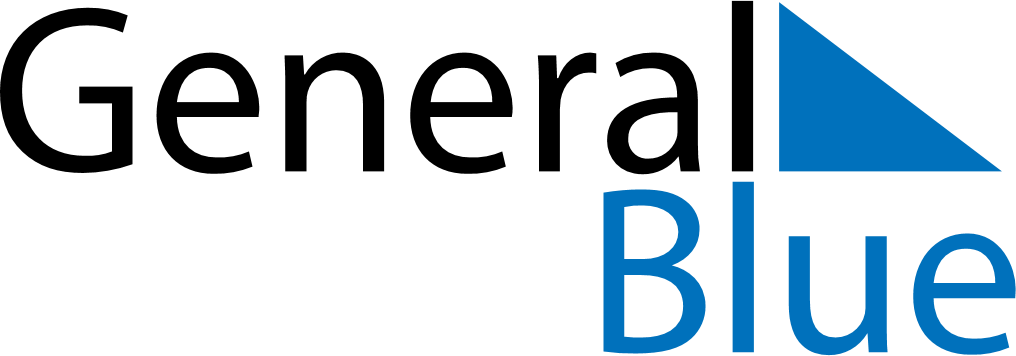 April 1581April 1581April 1581April 1581April 1581SundayMondayTuesdayWednesdayThursdayFridaySaturday123456789101112131415161718192021222324252627282930